 DODATKOWE ZAMÓWIENIE MEBLIDO C239KOMODA 1Wymiary podane na rysunku.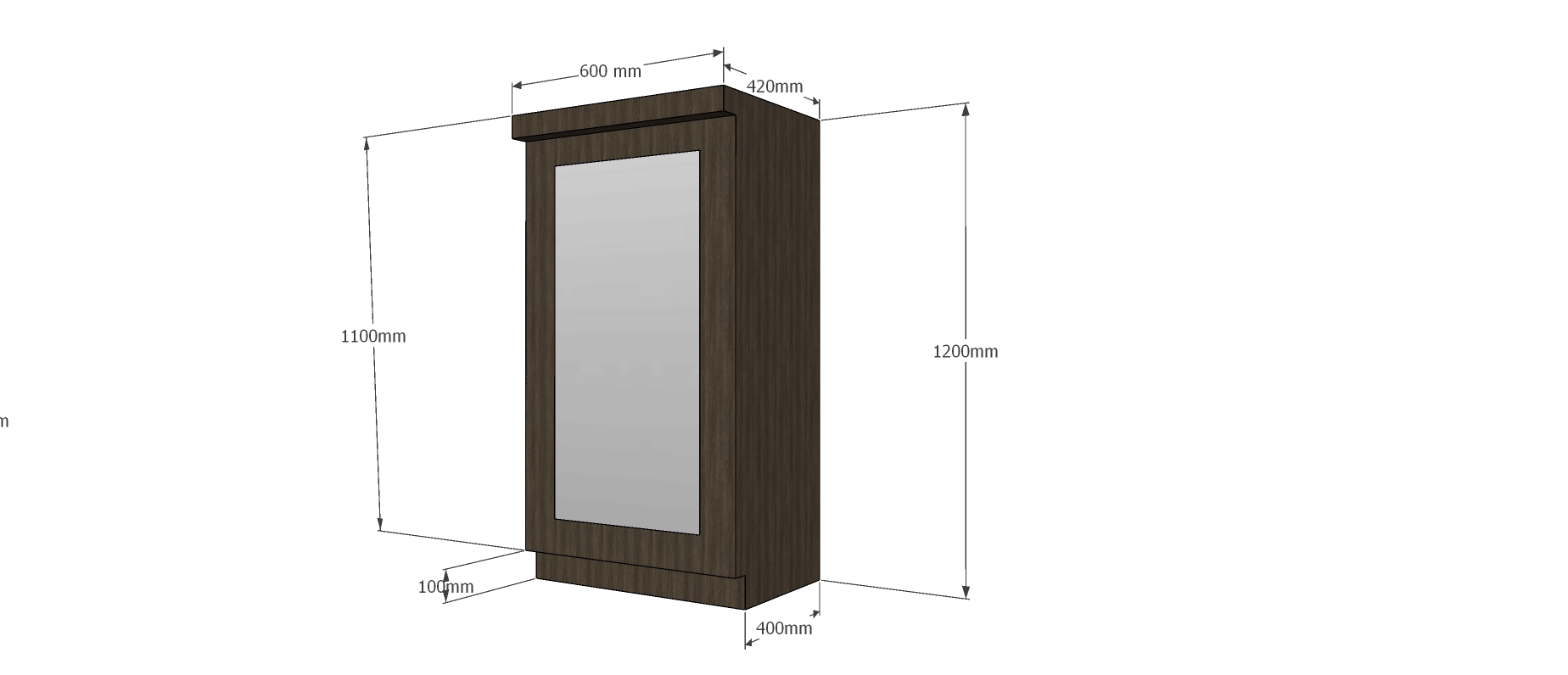 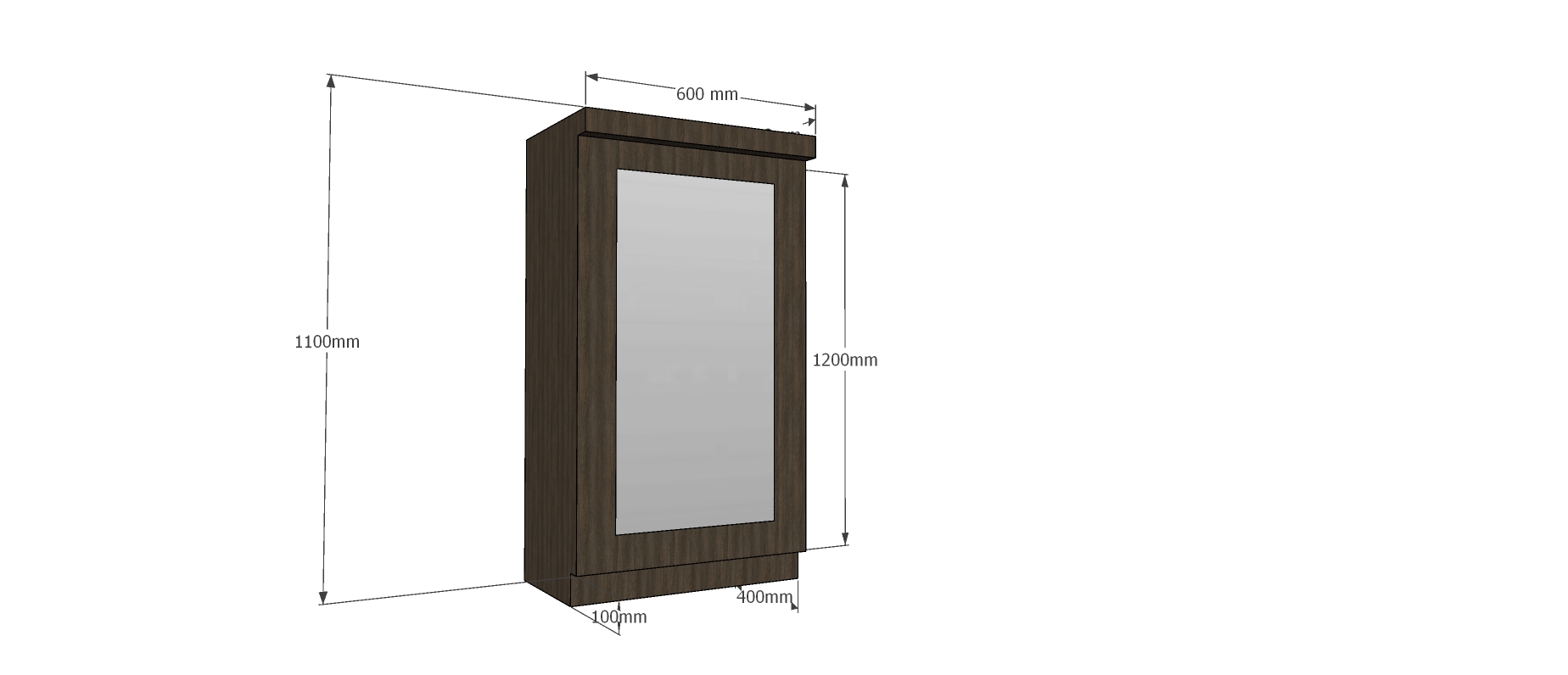 KOMODA 2Wymiary podane na rysunku.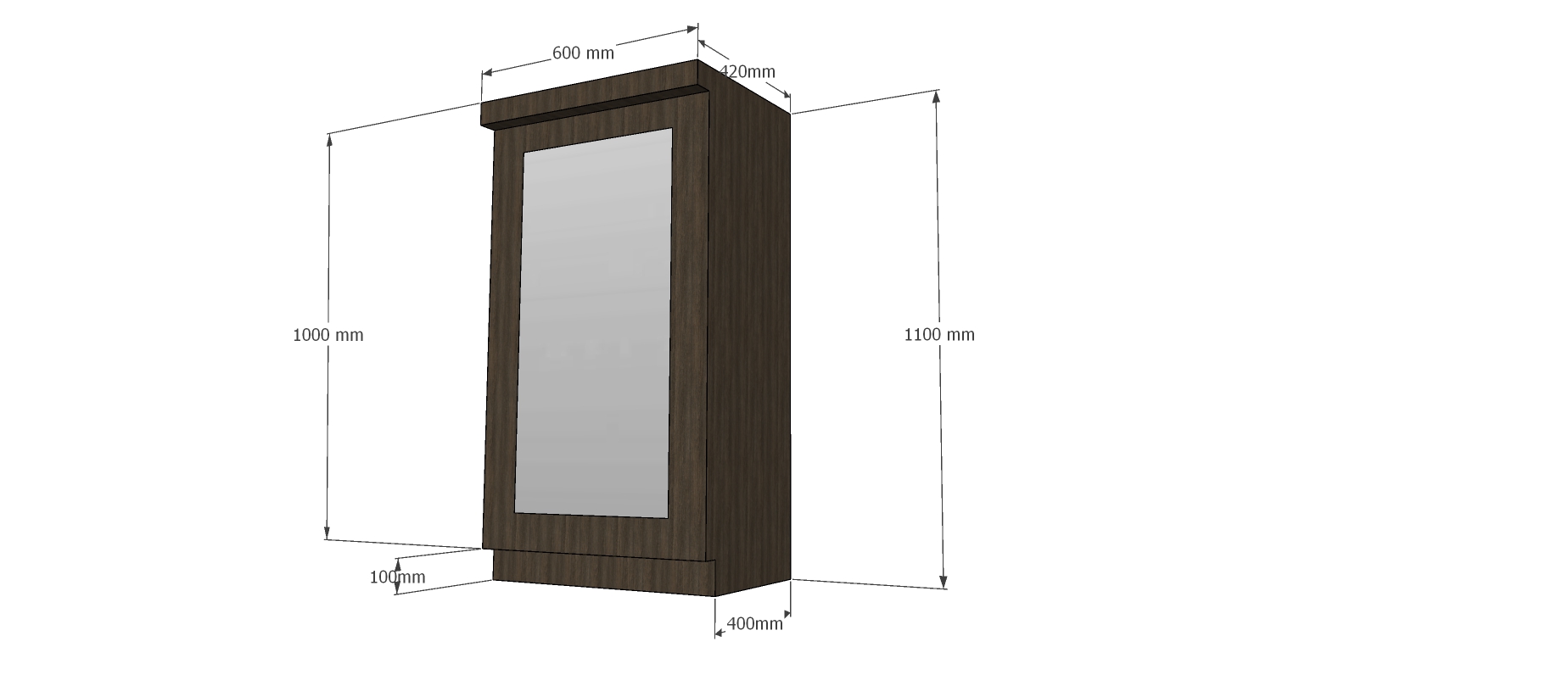 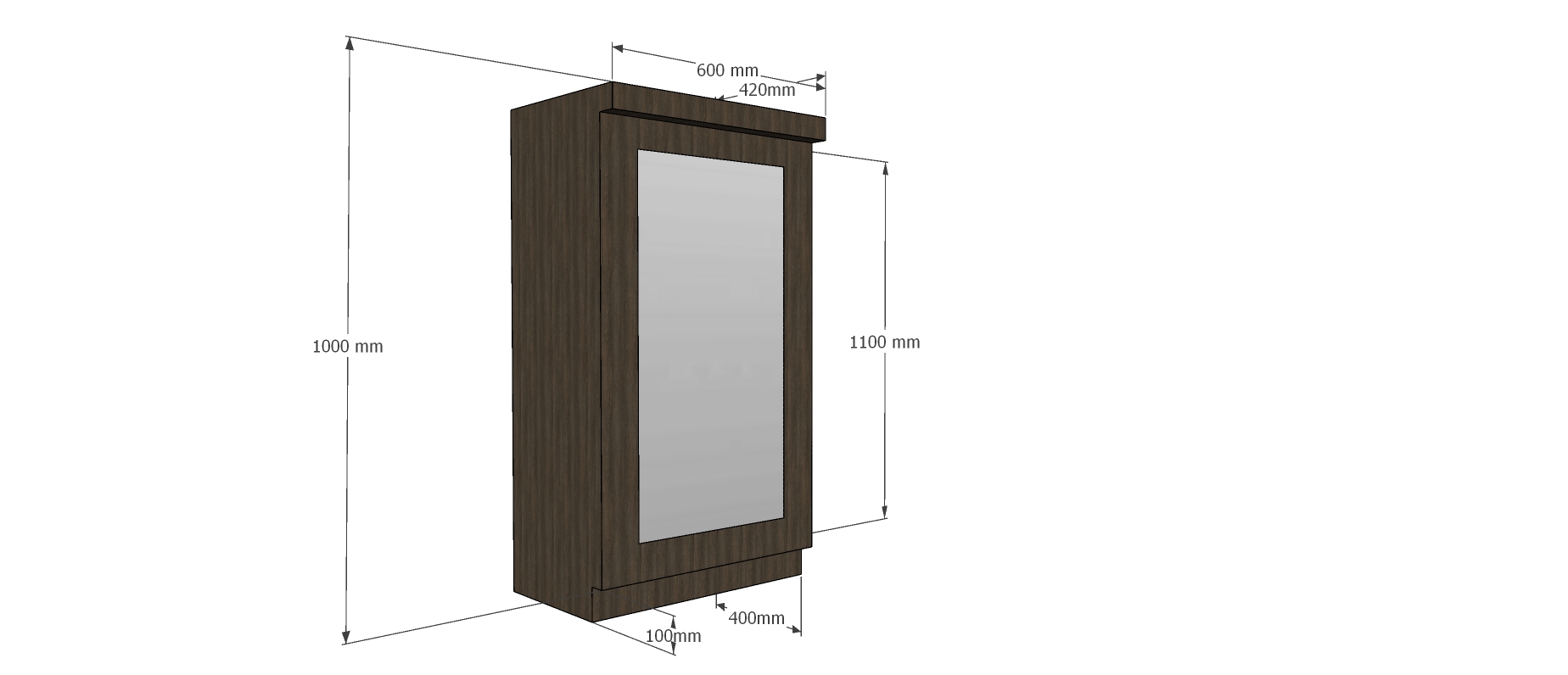 KOMODA Z SZUFLADAMIWymiary podane na rysunku.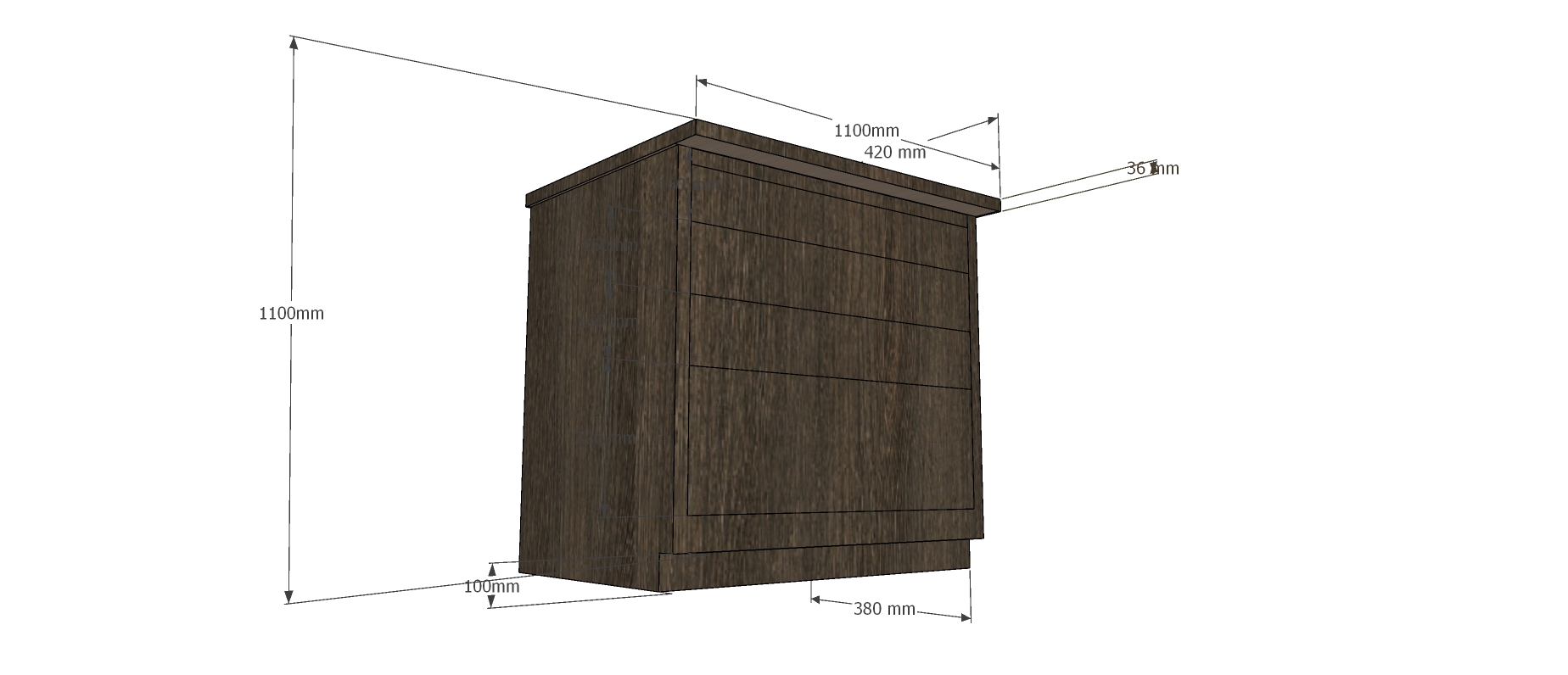 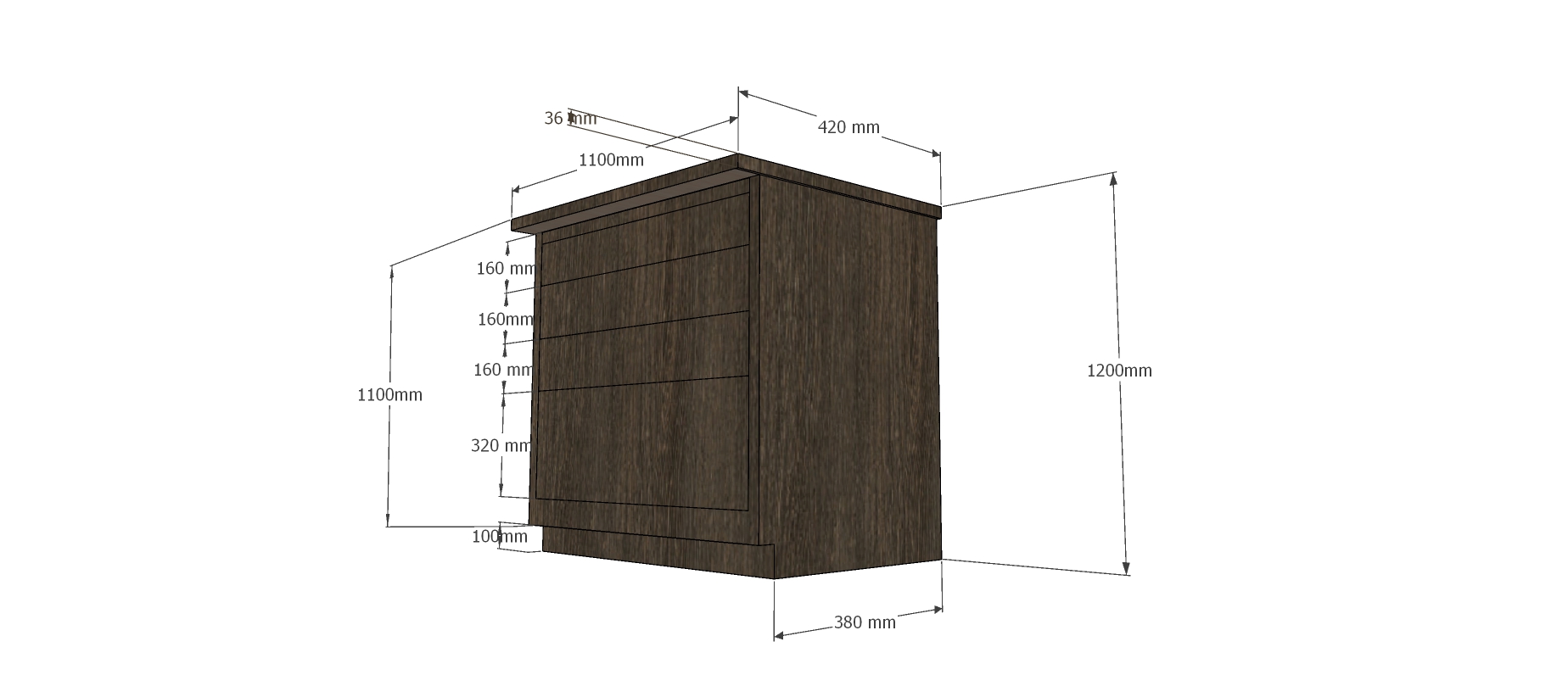 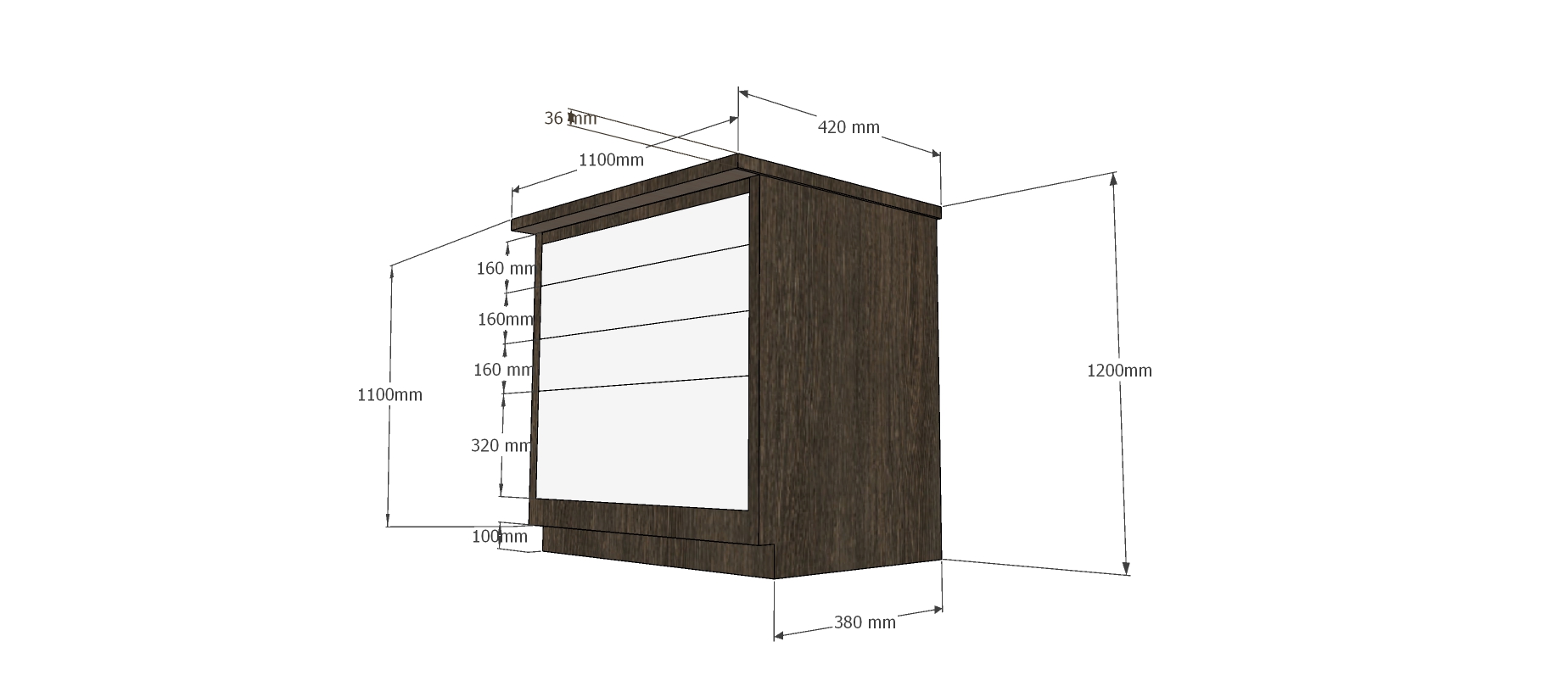 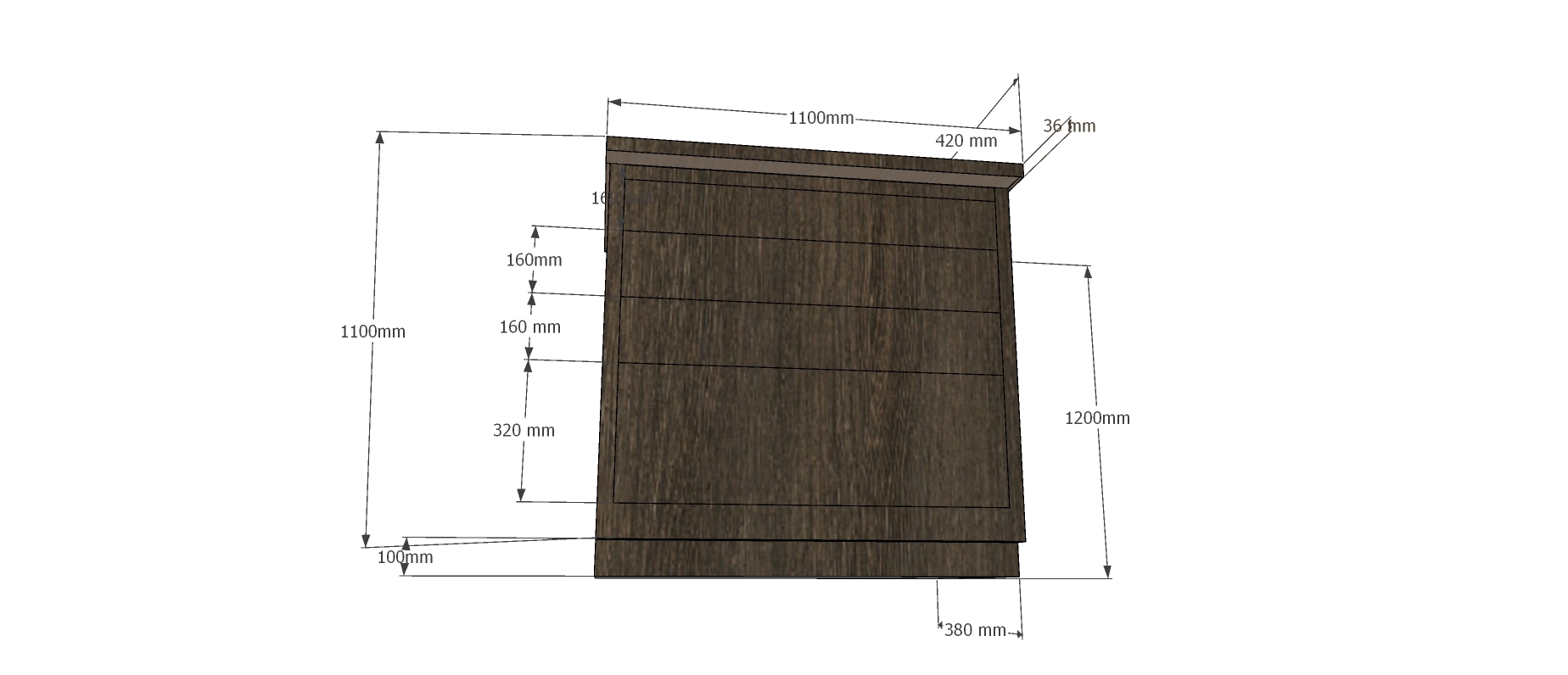 ZABUDOWA WNĘKI Z DRZWIAMIWymiary podane na rysunku. Grubość płyty i mocowanie do ściany do ustalenia na miejscu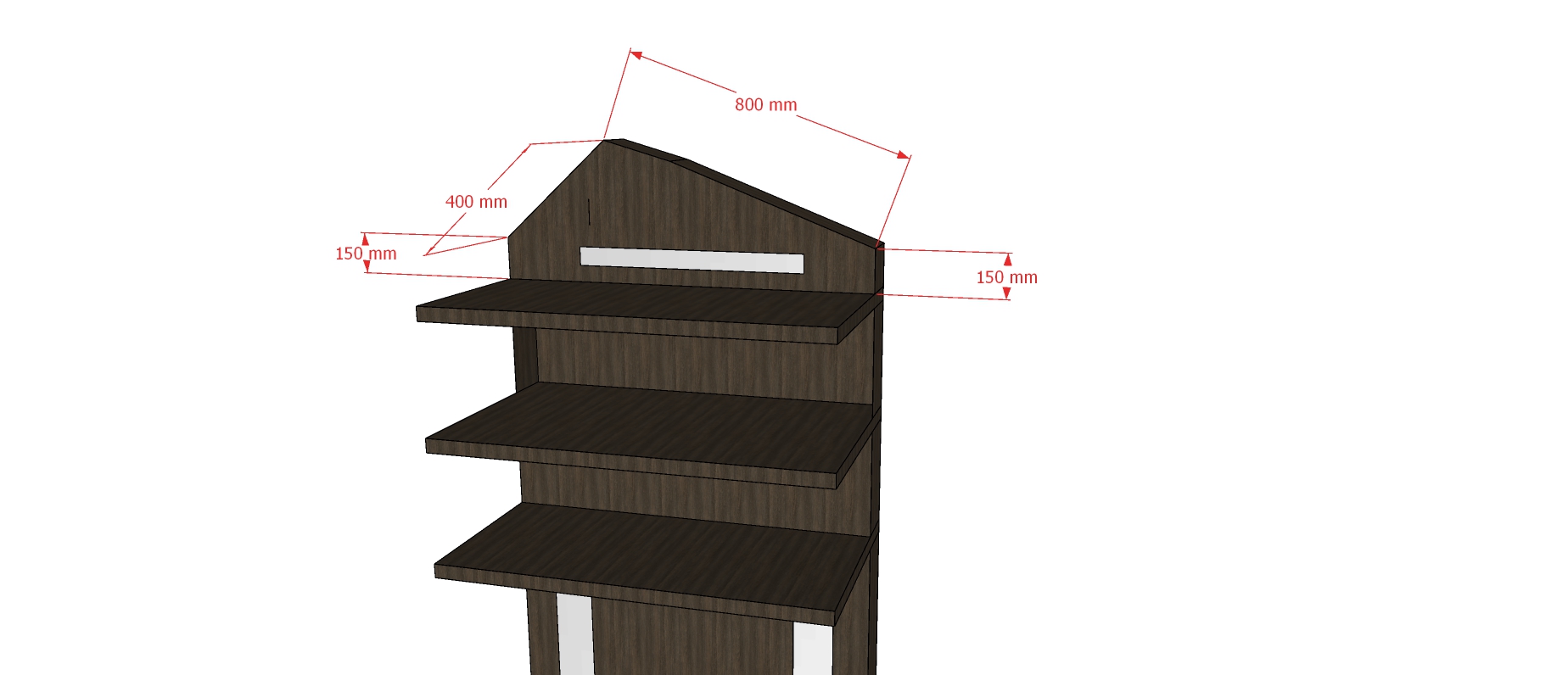 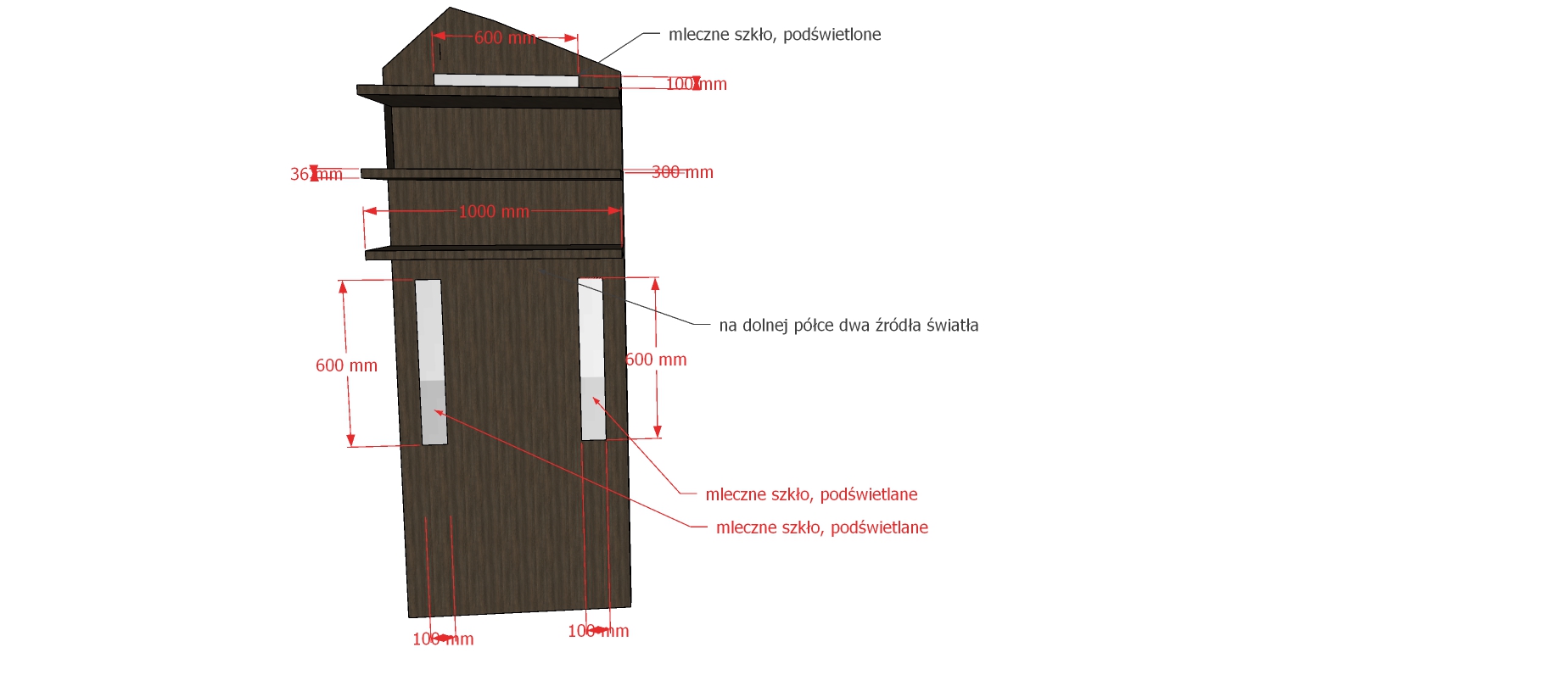 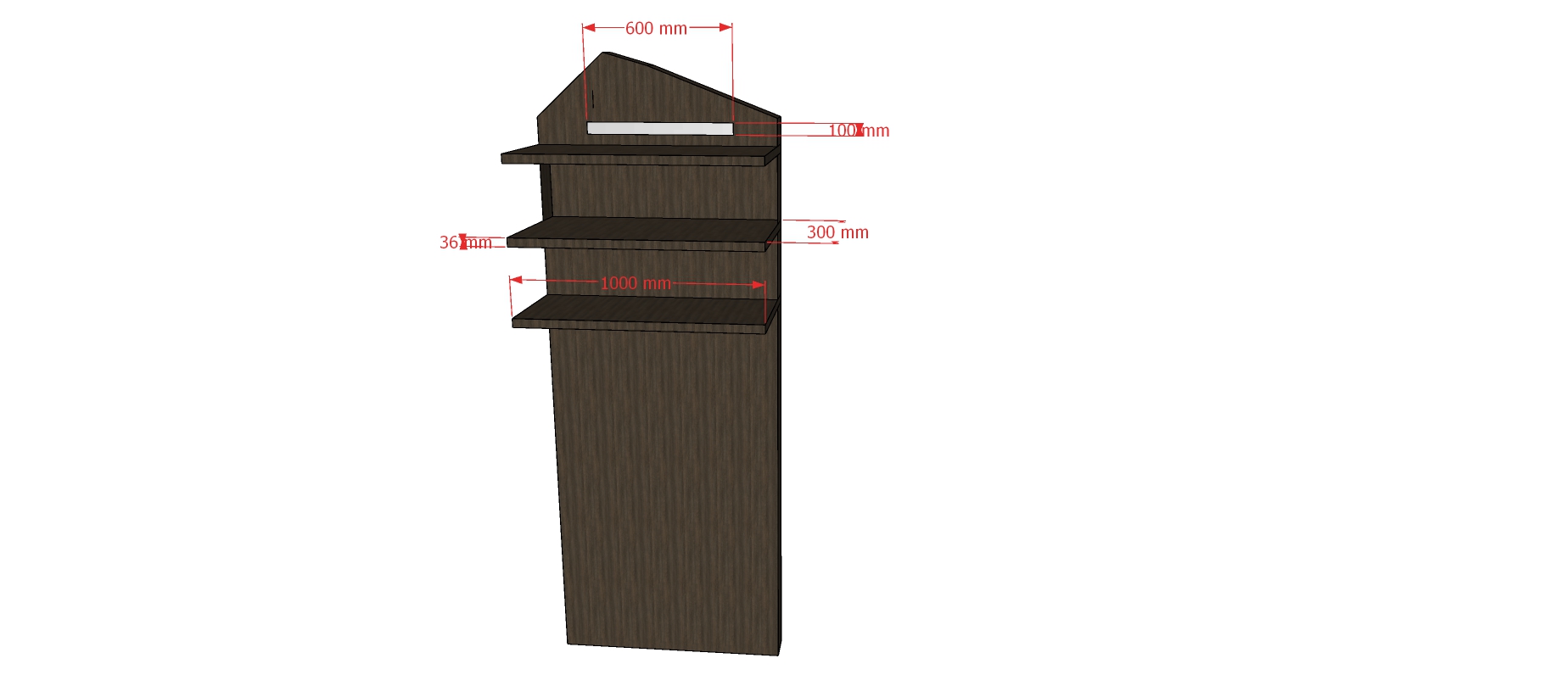 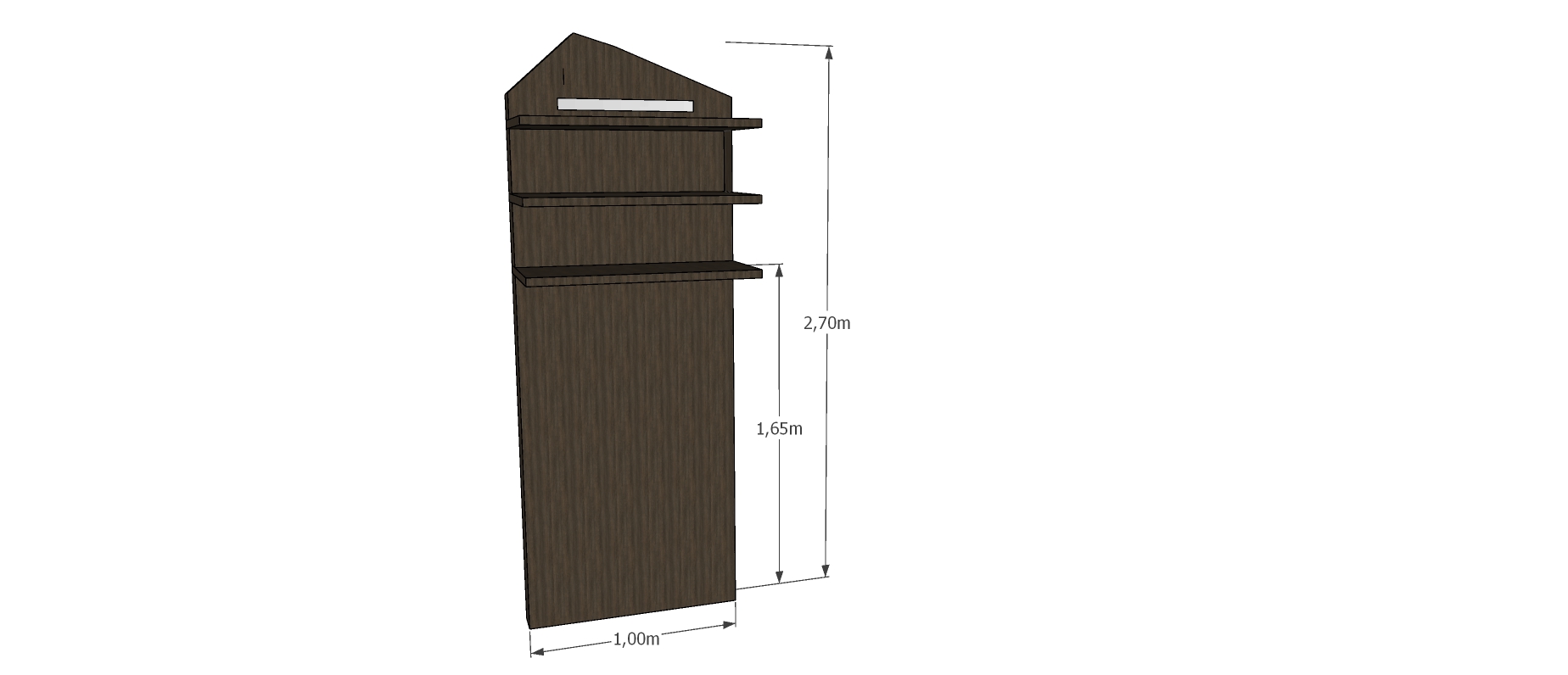 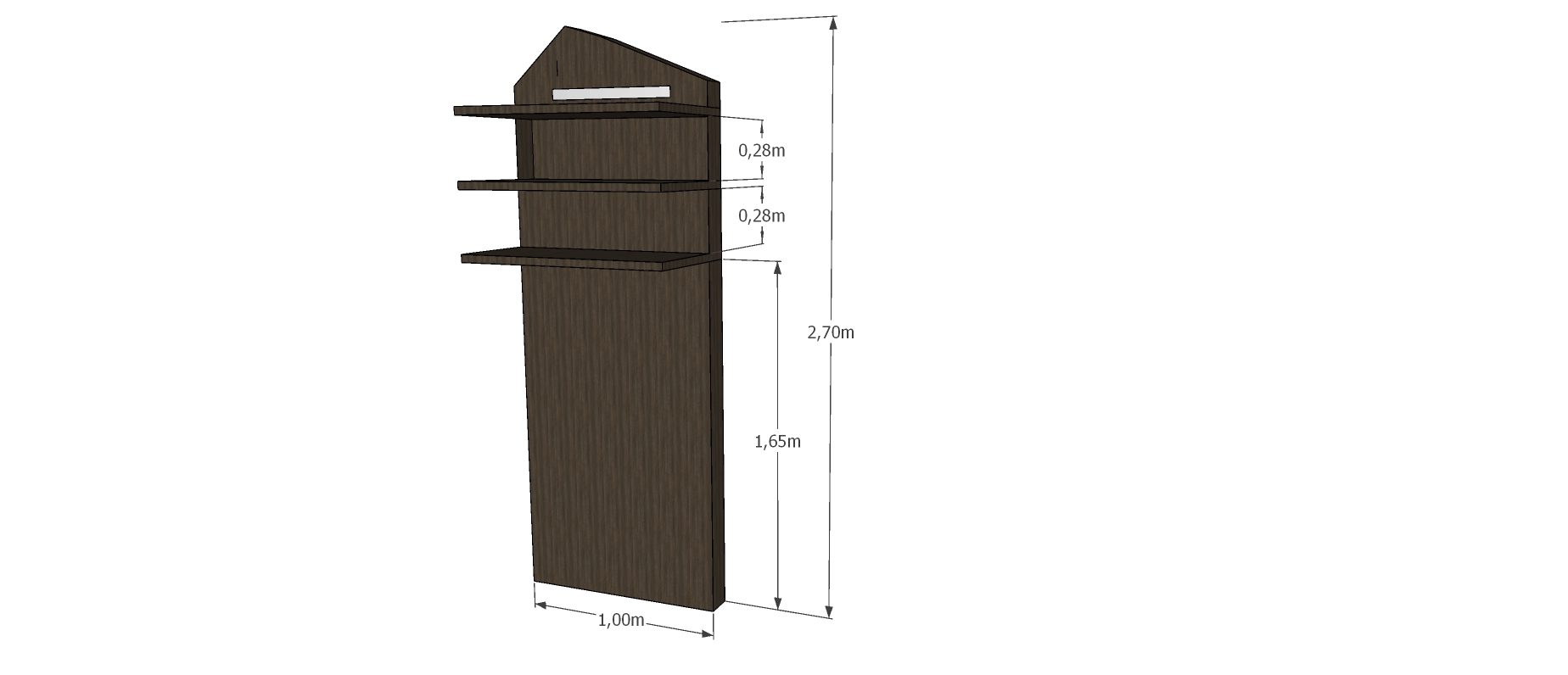 Donica z płyty meblowejWysokość donicy: 120 cm,Głębokość donicy: 20 cm,Długość donicy: 60 cm,Donica wykonana z płyty meblowej, 1 bok szkło lacobel z nadrukowanym LOGO - literami w ramie z płyty meblowej gr. ramy 10 cm. Szkło  powinno być podświetlone liniowo listwą LED w kolorze ciepłym wzdłuż całego obwodu.Kabel zasilający do donicy długości ok. 5,0 m  . Jeden wąski bok donicy oraz spód mocowane będą odpowiednio do ściany i podłogi.Wewnątrz donicy należy wykonać półkę na wys. Ok. 20cm, na której mocowane będą rośliny.Bok donicy poniżej roślin należy uzupełnić 2 szt. półek, odległości w świetle od góry 23 cm, 23 cm oraz 44 cm.Na donicę nałożony z góry blat z płyty meblowej gr. 3,6 cm z otworem na rośliny. Zewnętrzne wymiary blatu 62cmx 22 cm ( zatem wystaje z każdej strony po 1 cm)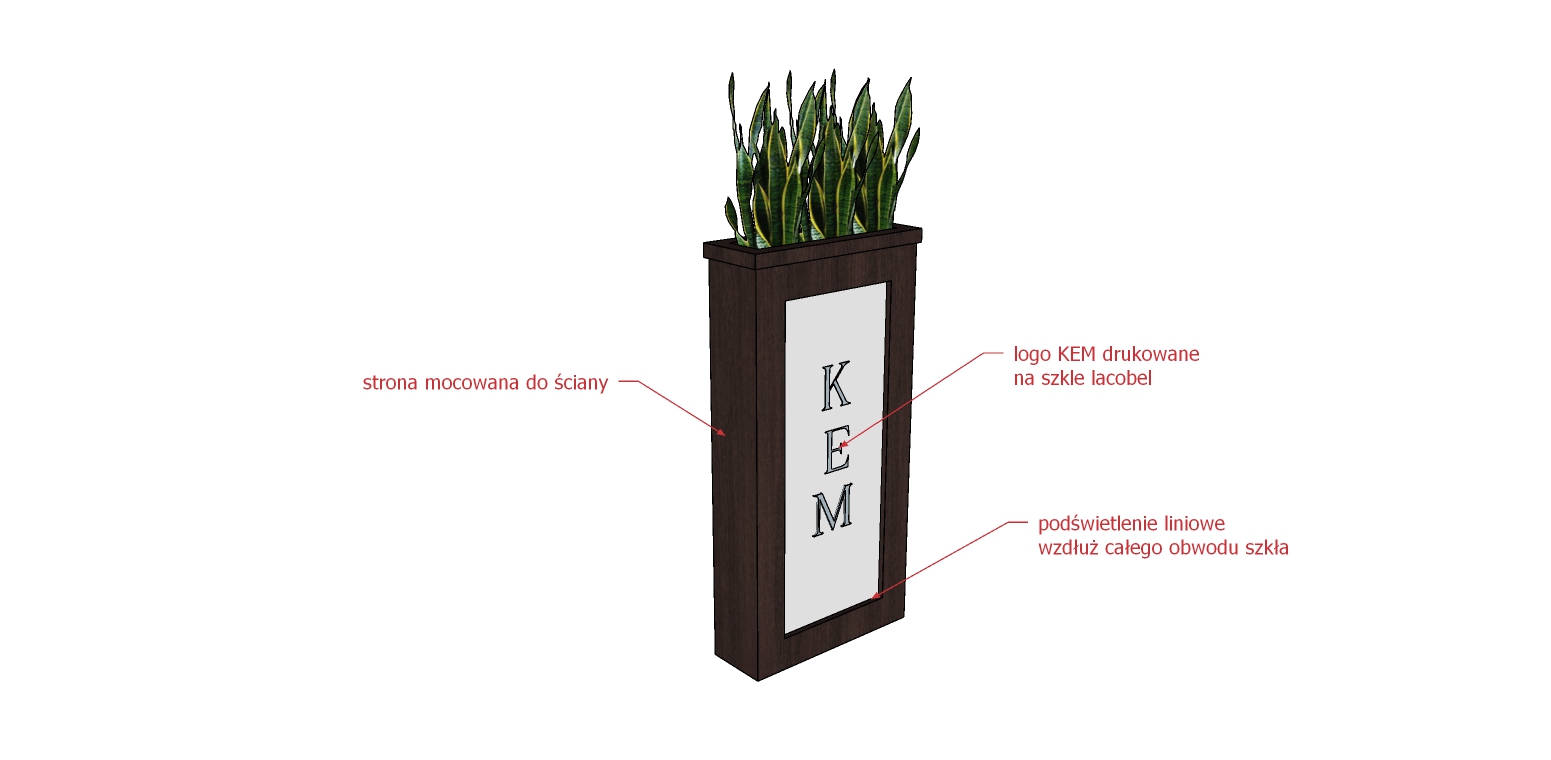 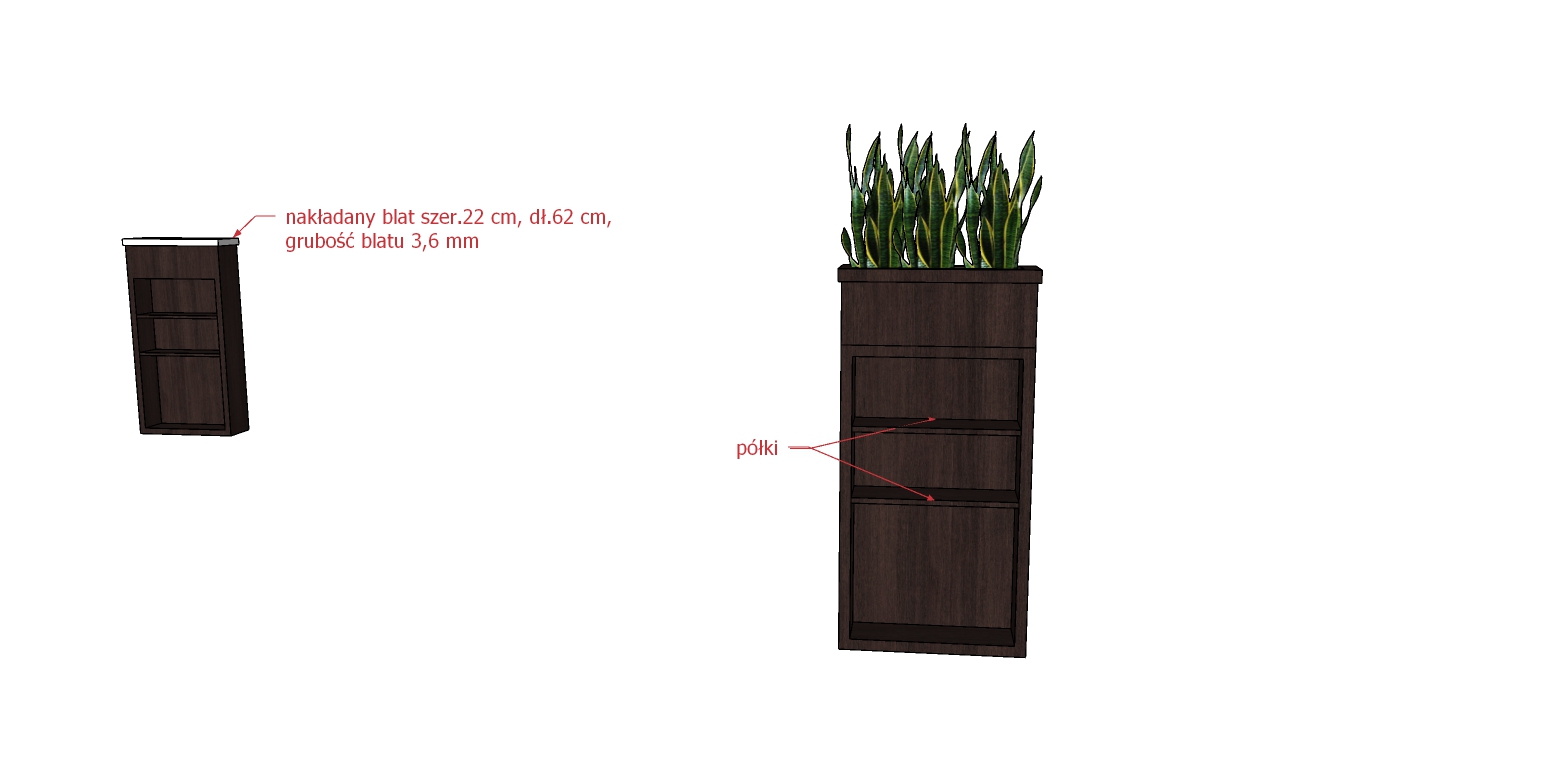 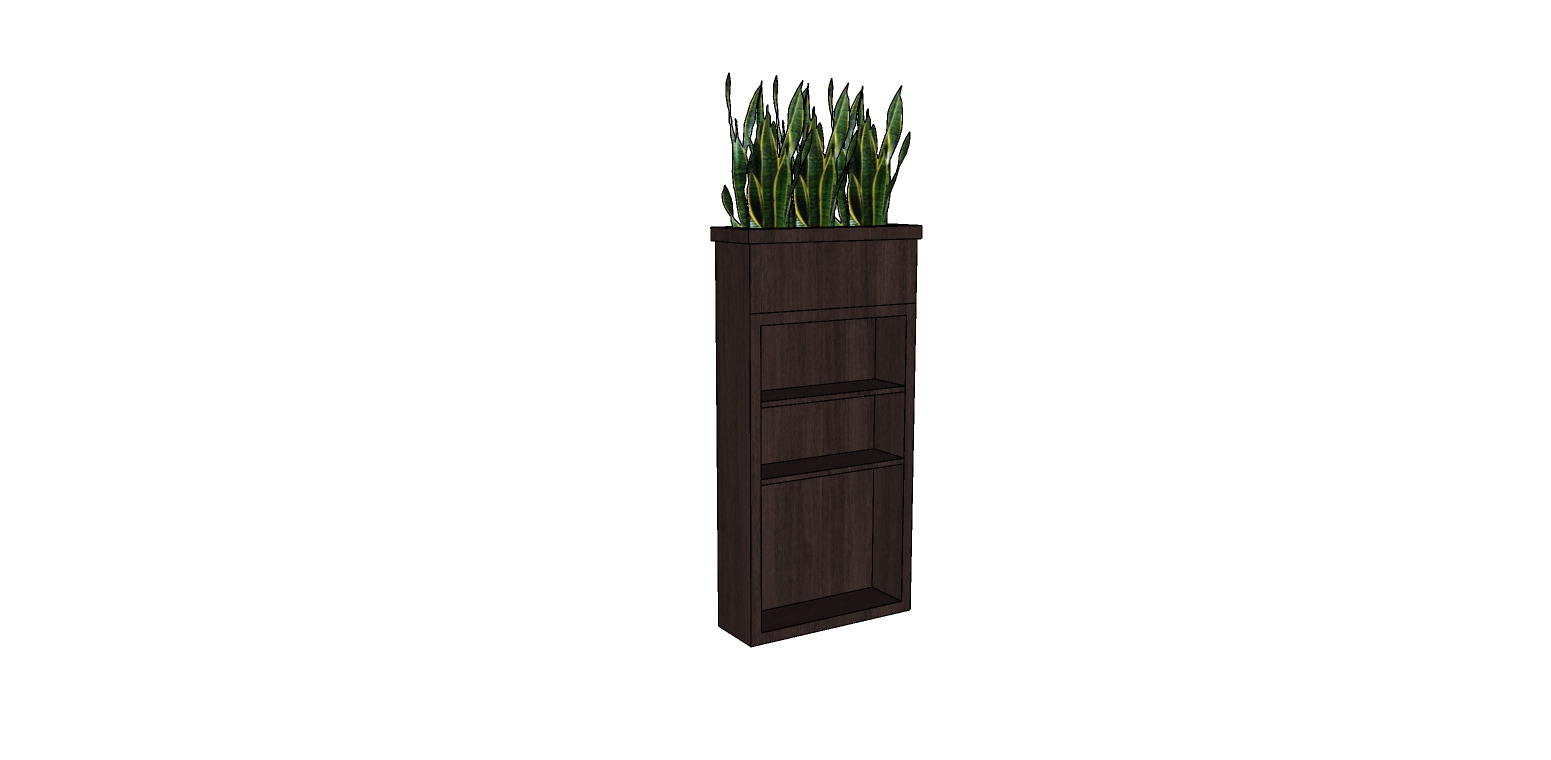 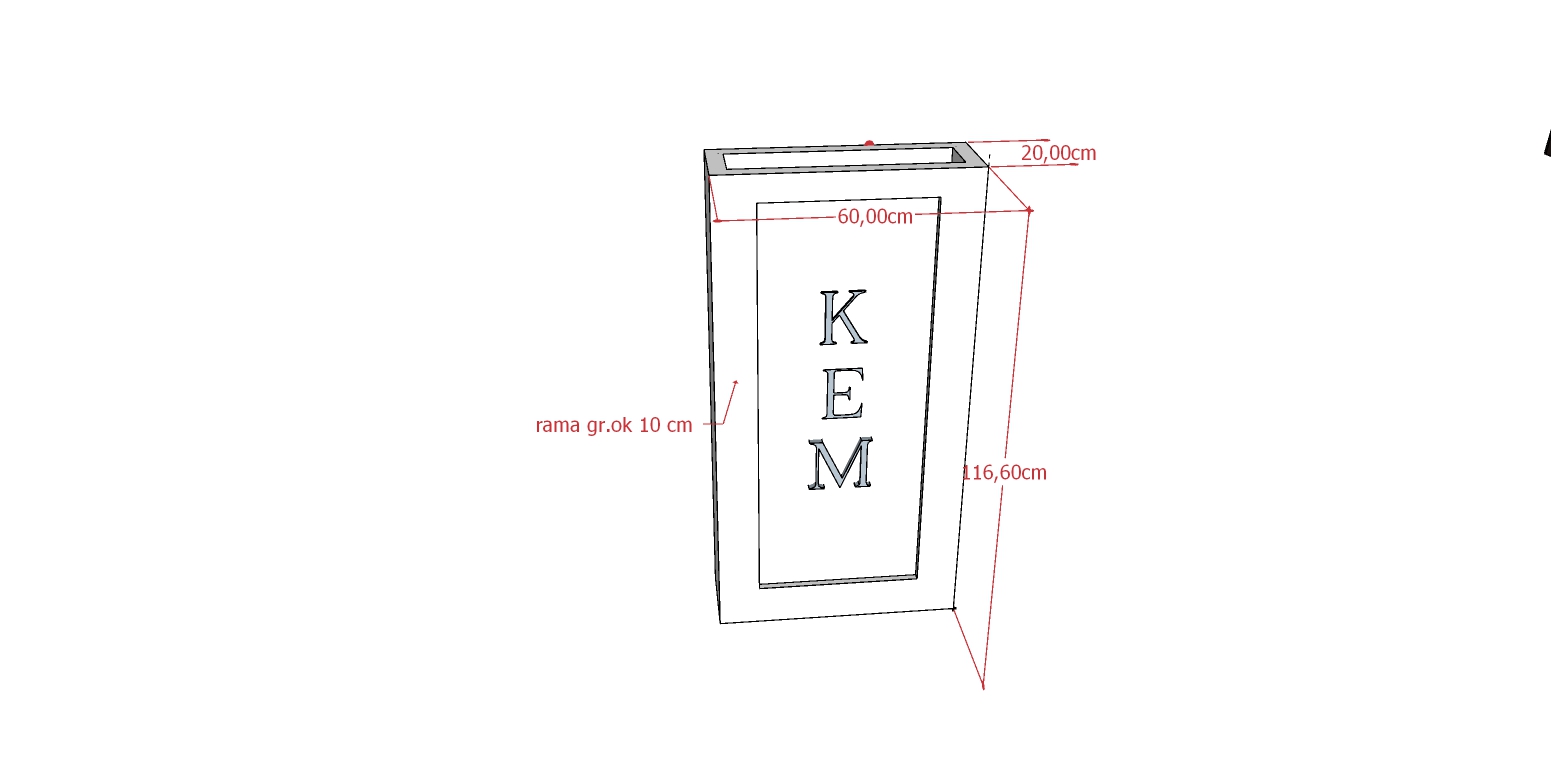 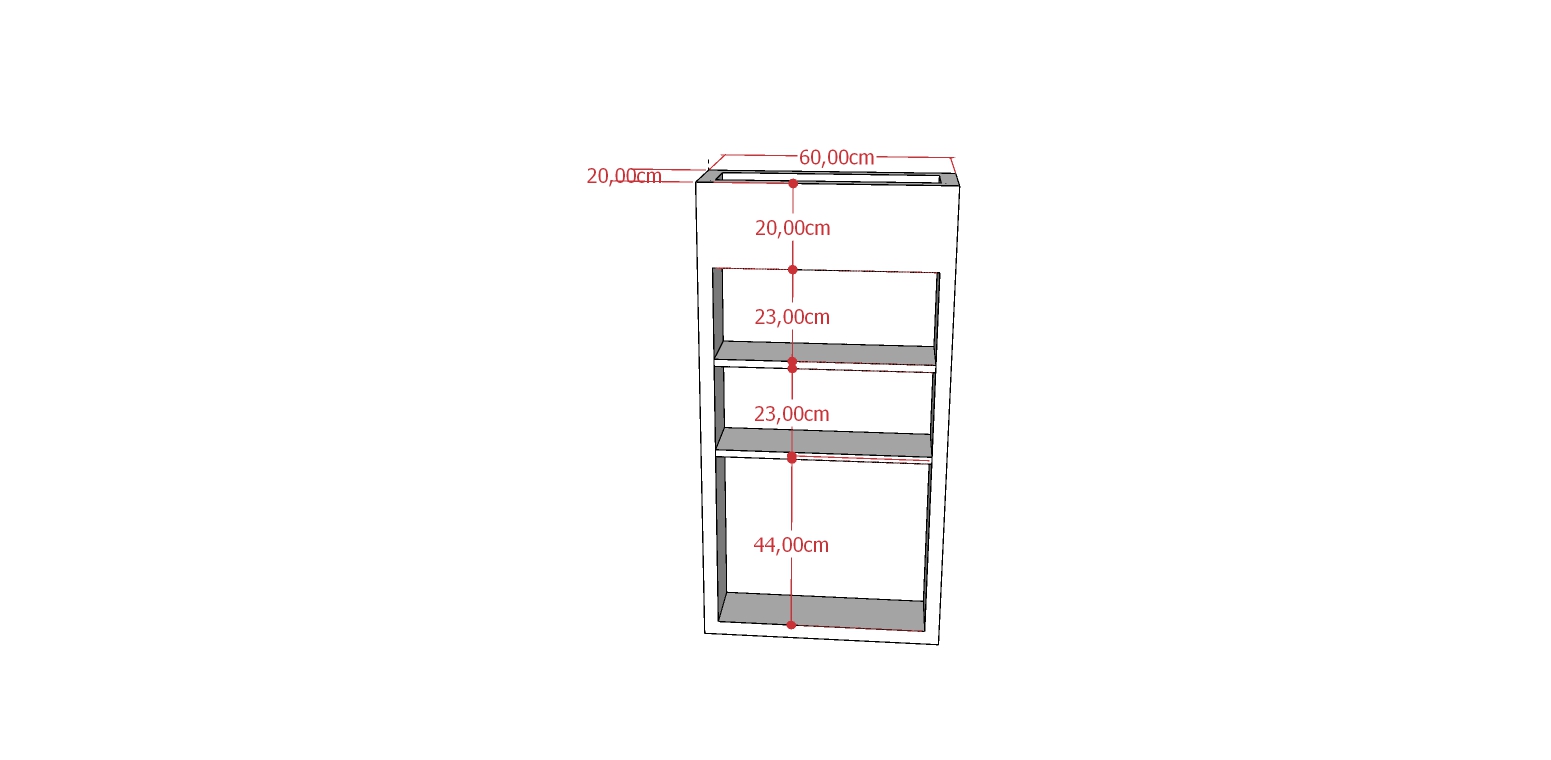 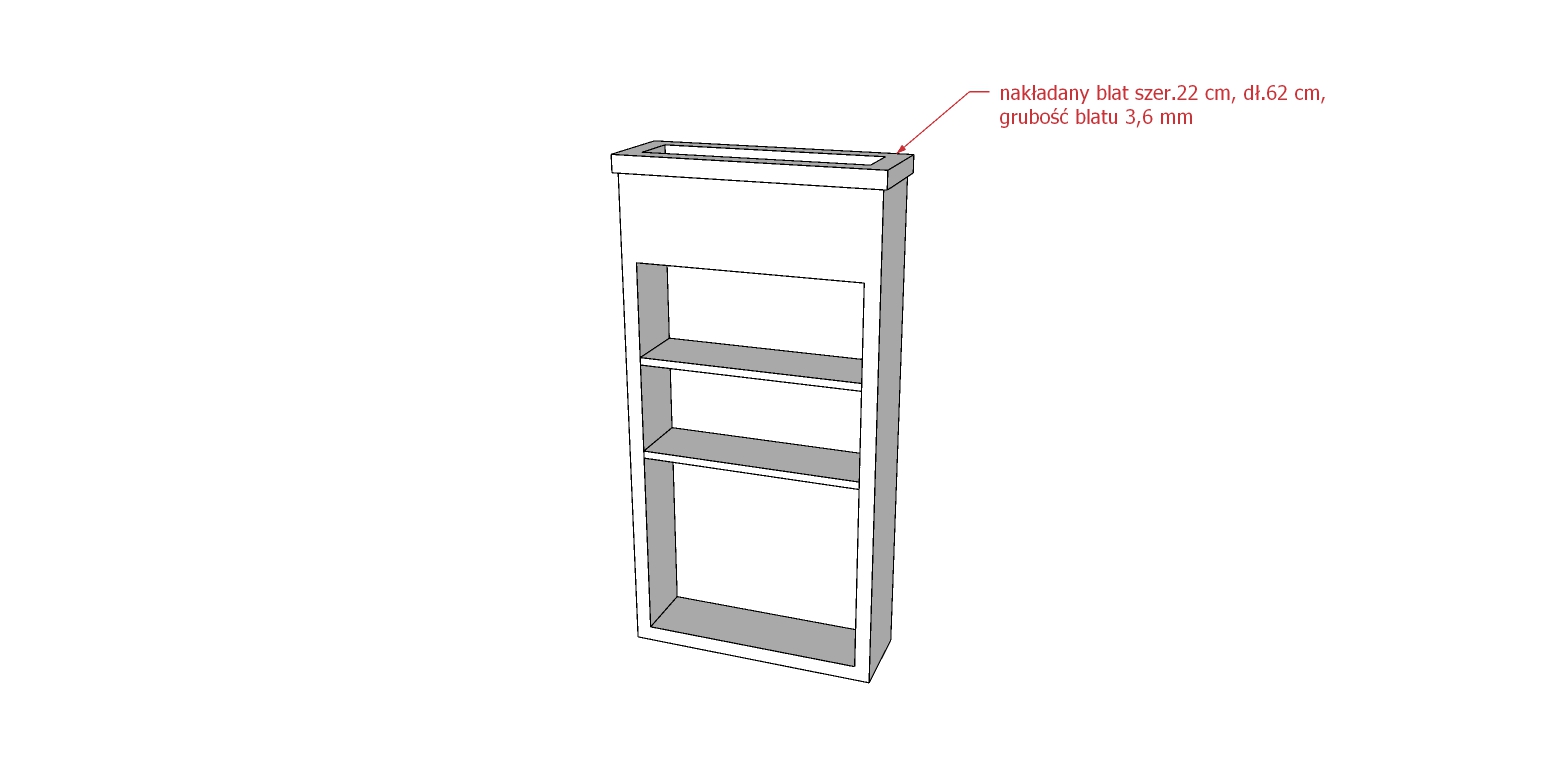 STÓŁ ROZKŁADANYWymiary złożonego stołu:Długość : 150 cmSzerokość : 90 cm Wysokość : 75 cmWymiary nóg : 8 cm x 8 cmStół ma tak wyglądać i się rozkładać jak na zdjęciach poniżej.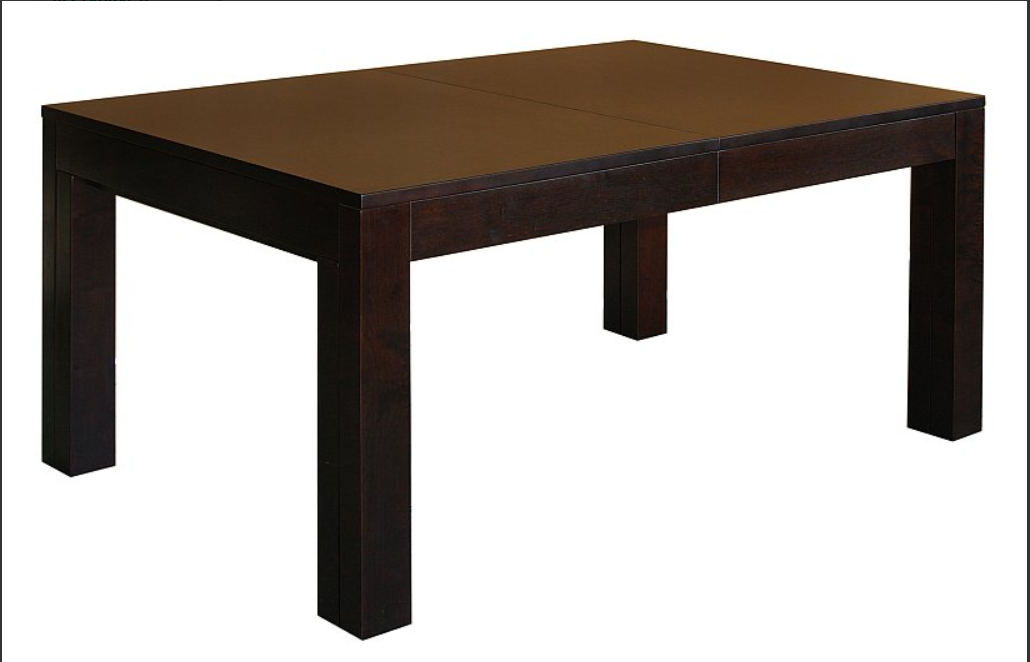 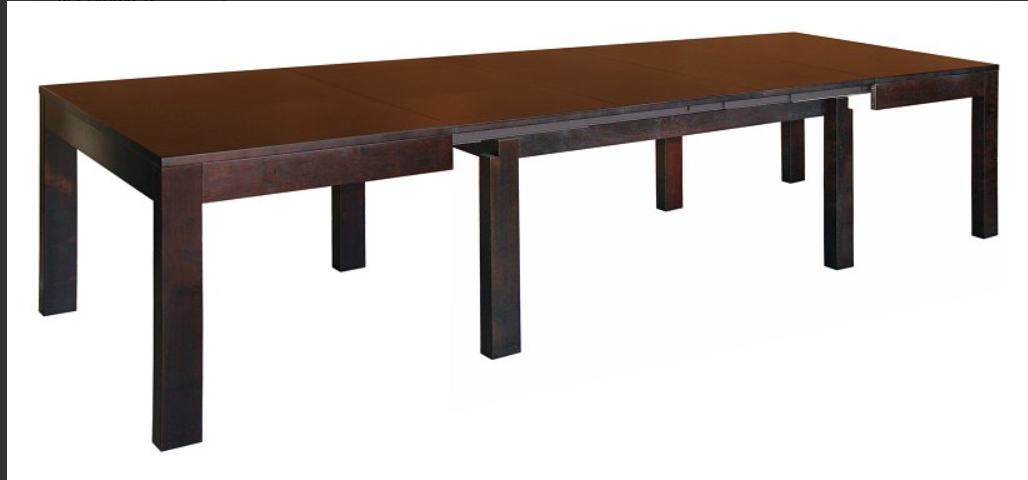 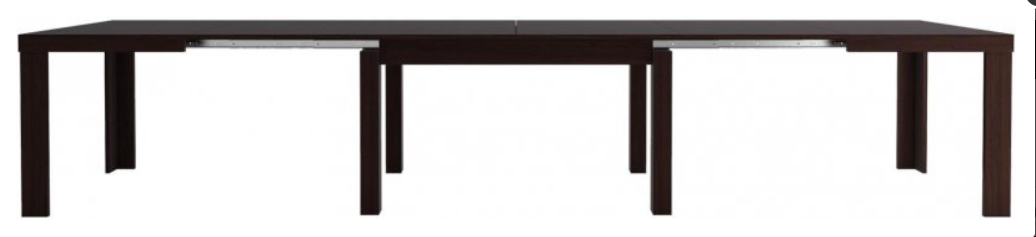 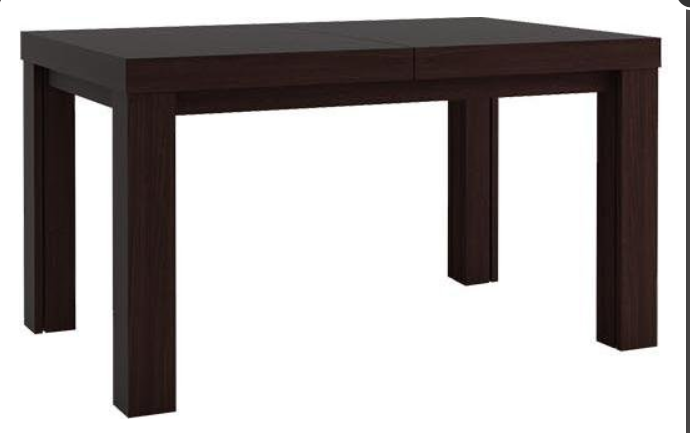 BIURKOWymiary podane na rysunku.Blat biurka o grubości 200 mm wystający poza korpus mebla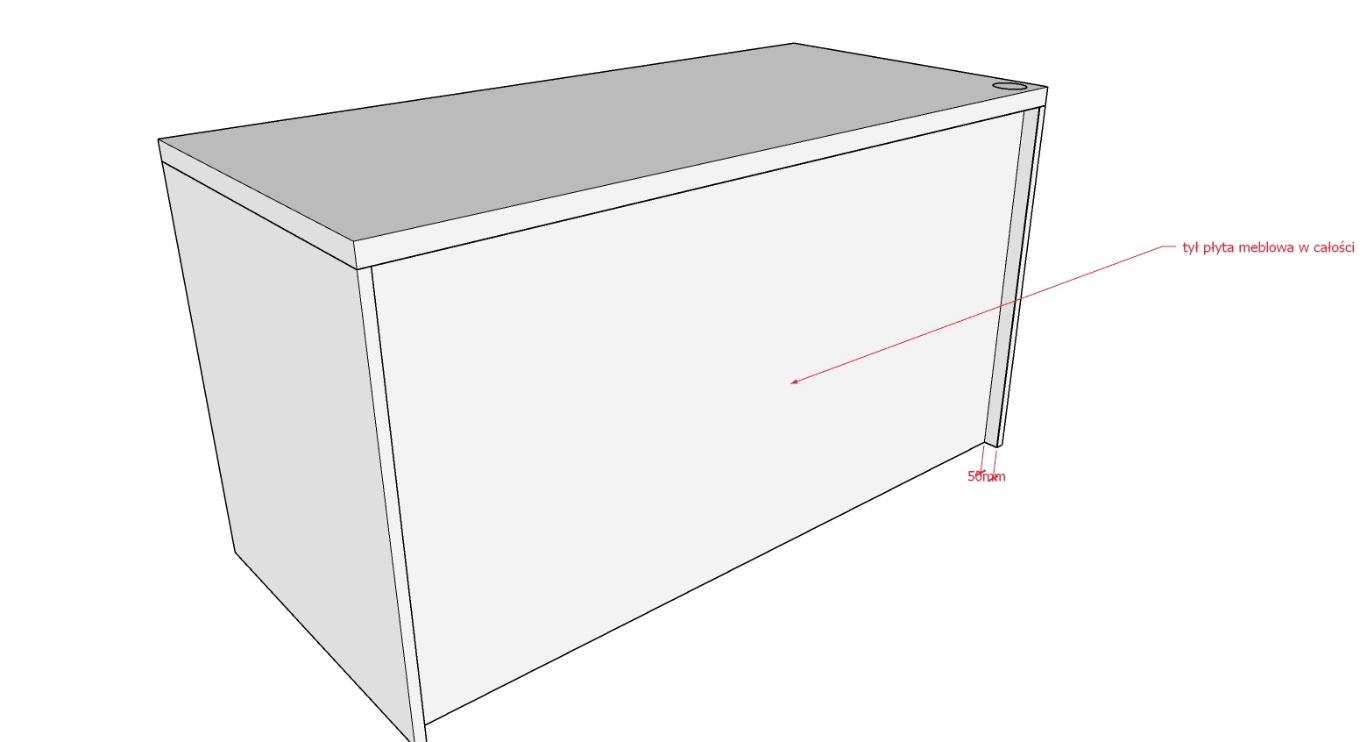 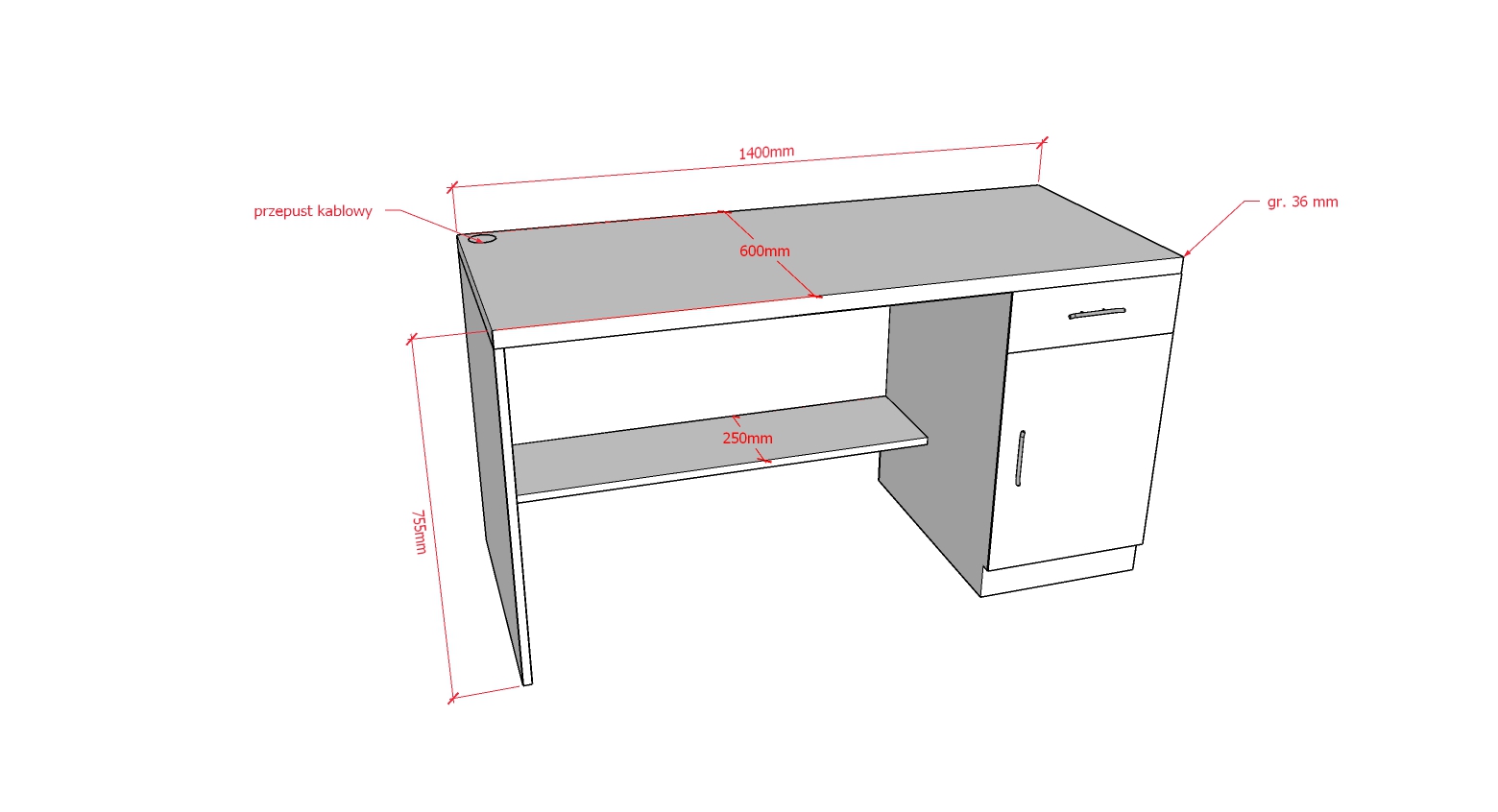 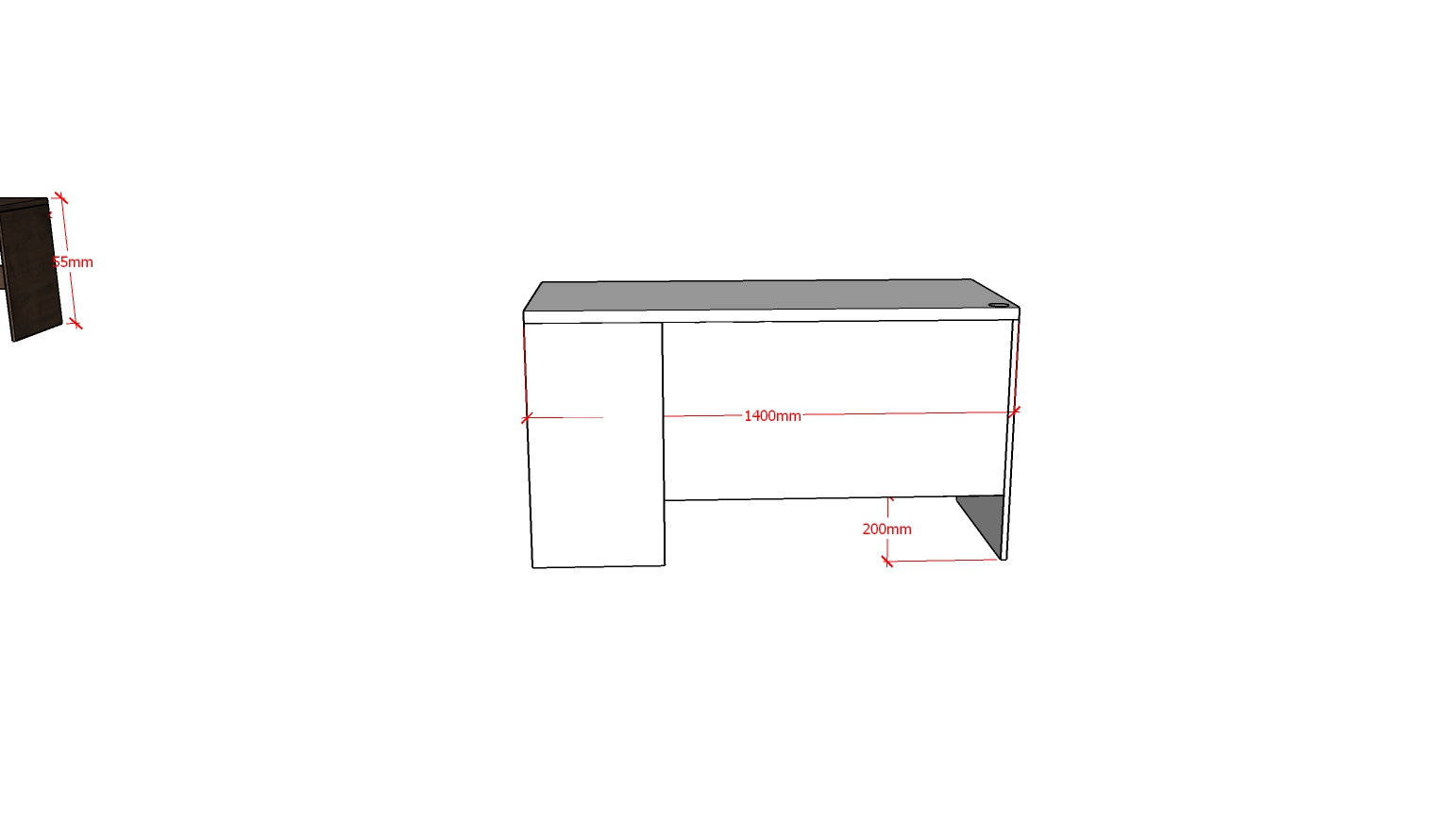 UWAGA!!!Kolor Pfleiderer R20158 (R4121P) – kasztan wenge, mleczne szkło, wszędzie cichy domyk oraz uchwyty Reling RE81, nikiel satynowy, rozstaw 128mm Kod produktu: RE81-0128-G0006, Marka: Gamet, Materiał:  stal, Pokrycie/Kolor:  Nikiel satynowy, Rozstaw:  128 mmPrzed zamówieniem materiału, należy jeszcze raz wykonać wizję lokalną z udziałem zamawiającego, wykonać dokładne pomiary (podane wartości są szacunkowe),szczególnie zabudowa w ścianie i zabudowa drzwi , konieczne będzie również dopasowanie mebli do listwy przypodłogowej i gniazdek.